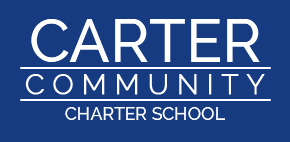 Mentor Handbook“Educate, Equip, and Empower our Students to Become Lifelong Learners.” 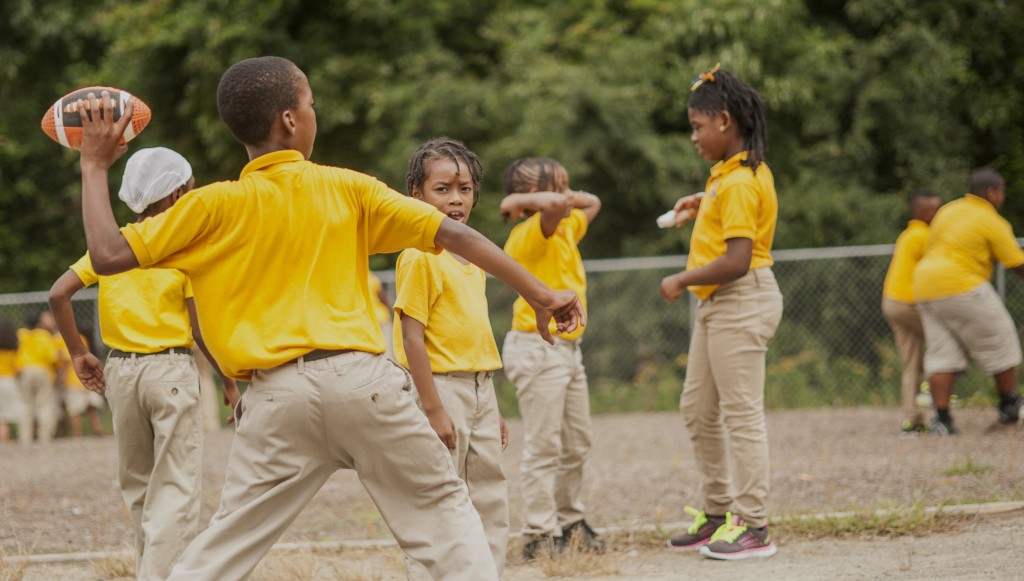 Designed in August 2017Mentor ProgramThe goal of the teaching profession is to educate our students.  Teachers have always been collaborative and collegial, even when it meant taking a new teacher by the arm and walking him through a problem.  That sort of informal exchange will always be part of our professional culture.  But we also must recognize the importance of a formal process of professional induction to ensure that students at Carter Community Charter School have a quality teacher in every classroom.  Professional development is crucial to retaining good teachers.Essential ElementsA mentor program should be individualized and aligned with district goals and needs.The beginning teacher is not overextended or diverted with out-of-field teaching assignments and/or extracurricular duties.  New teachers, in particular, need time for reflection, self-evaluation, and affirmation.  Second year of the mentoring program is monitored.  A second-year teacher often starts the year knowing what does and does not work, with understanding why.  The emphasis of second-year monitoring is to solidify the foundation established the first year by making adjustments based on experience.Universities and colleges are called on for support.  Higher education can provide resources for professional growth and help bridge the gap between undergraduate knowledge and practical experience.Collaboration (formal or informal) time is provided.  Time to reflect is the first step after which a teacher hones and affirms skills by verbalizing beliefs and strategies.The mentoring program will be monitored by the Administration and the Lead Teachers team to ensure success.CCCS will consider several factors when selecting its mentors.  Experienced teachers that have demonstrated success in the classroom, who are open to continued training, and who have a positive attitude toward mentoring should be recruited as mentor teachers.Ideally, a mentor would be a faculty member with certification and experience in the same area as the beginning teacher or one who teaches at the same grade level as the beginning teacher.  An administrator certificated at the same level as the beginning teacher could also serve as a mentor.The building principal is responsible for identifying mentor teachers and asking them to serve.  This task should be accomplished in a timely fashion to allow adequate time for mentors to help beginning teachers prepare their initial professional development plan.In certain cases, it may be advisable to reassign mentor teachers.  For example, if a new teacher wants to work in a second area of certification, a new mentor could be assigned.  Major personality differences or disagreements between a new teacher and mentor warrant reassignment.  In such cases, the principal, must work to protect the dignity of those involved.Mentor TrainingWhy is it that a teacher can be comfortable teaching students but not peers?  The key is having the necessary skills, defining the role and knowing the expectations.  The mentor training framework areas are the key to successful implementation and practice.  Evaluation and support are essential for high-quality, ongoing staff development training.Thorough and consistent development of mentor teachers is important to the success of the program.  CCCS, in partnership with the Durham Charter School cohort and seeking opportunities from the NC Department of Instruction, administration and mentor will arrange activities and trainings for mentor(s) to attend.  The North Carolina Department of Instruction call for mentor training programs to address the following topics:The roles and responsibilities of the new teacher’s professional development team:  the new teacher, the mentor teacher, the supervisor (typically the building principal), and if applicable, the higher education representative Coaching and counseling techniquesThe format and content of the professional development planTeacher evaluation, content, and processProblem-solving strategiesListening and inquiry skillsResources available to beginning teachers at the district, higher education, regional, and state levelsPeer coachingCurrent theories and models of instruction and classroom managementMentor Rules and ResponsibilitiesImagine this scenario:  Feeling isolated, a new teacher risks sharing his fears with a mentor.  Later, the new teacher overhears his problem being discussed by colleagues.  He loses faith in his peers, and his isolation and fear increase.The culture of the education profession is largely determined by mentors.  State law specifically builds professional confidentiality into the mentor program, an acknowledgement that making mistakes is part of the learning experience.Giving time to students is a constant throughout a teacher’s day.  Mentors also must be willing to give time to new teachers.  Taking time to listen and understand a new teacher’s experiences and problems builds professional respect and leads to the sort of dialogue needed for professional growth.    Establish open lines of communication.The mentor role and responsibilities include:Helping new teacher prepare for the start of school by providing curriculum guides, previous teacher’s files, materials, and human resourcesRegular initiation of contact with the new teacher to discuss specific topics that have been discussedAvailable to listen and answer questionsDevelop strong professional relationship with new teacher, based on mutual respect and trustMaintains confidentiality at all times and reinforces trustAssists in developing, reviewing, and revising professional development plan, encouraging growth and career advancementContinually discusses policies, rules, and cultural normsCalendar for Mentor/Beginning Teacher ActivitiesThe mentor can amend the months for the activities as long as they are covered throughout the year. August—Monthly Meeting___ 1.  Attend the building principal’s meeting for new teachers___ 2.  Introduce new teacher to faculty and staff___ 3.  Review building policies, procedures, handbook, and discipline policies___ 4.  Identify professional organizations___ 5.  Look over a lesson plan___ 6.  Discuss staff development through PDC and procedure for filing forms___ 7.  Discuss preparation for a substitute___ 8.  Discuss parent/teacher communication___ 9.  Discuss supervision of students___ 10. Discuss obtaining supplies and materials___ 11. Discuss school policies regarding holiday events and activities___ 12. Provide instruction for any office copiers, etc.___ 13. PTA___ 14. Parent/Teacher Open House___ 15. Questions/ConcernsSeptember—Monthly Meeting___ 1.  Begin work on Professional Development plan___ 2.  Discuss extra-curricular activities and supervision policies___ 3.  Discuss grading policies, deficiency notices, and quarterly grades___ 4.  Discuss procedures for school closings for bad weather___ 5.  Review safety drills___ 6.  Student make-up work policies___ 7.  Review student handbook___ 8.  Questions/ConcernsOctober—Monthly Meeting___ 1.  End of first quarter grading period procedures___ 2.  Parent-Teacher Conferences___ 3.  Maintaining Discipline___ 4.  Mentor/New Teacher Observations___ 5.  Classroom Management___ 6.  Continued work on PDP, give copy to building principal___ 7.  Questions concerning PBTE___ 8.  Questions/ConcernsSeptember—Monthly Meeting___ 1.  Begin work on Professional Development plan___ 2.  Discuss extra-curricular activities and supervision policies___ 3.  Discuss grading policies, deficiency notices, and quarterly grades___ 4.  Discuss procedures for school closings for bad weather___ 5.  Review safety drills___ 6.  Student make-up work policies___ 7.  Review student handbook___ 8.  Questions/ConcernsOctober—Monthly Meeting___ 1.  End of first quarter grading period procedures___ 2.  Parent-Teacher Conferences___ 3.  Maintaining Discipline___ 4.  Mentor/New Teacher Observations___ 5.  Classroom Management___ 6.  Continued work on PDP, give copy to building principal___ 7.  Questions concerning PBTE___ 8.  Questions/ConcernsNovember—Monthly Meeting___ 1.  Keeping record and artifacts in file for fulfilling required PD hours for certification___ 2.  Professional development opportunities and procedures___ 3.  Curriculum/lesson plan review___ 4.  Building events/activities___ 5.  Observe a teacher other than mentor___ 6.  Mid-term grade reports___ 7.  Questions/ConcernsDecember—Monthly Meeting___ 1.  School holiday activities___ 2.  End of first semester—review grade card procedure___ 3.  Review alternative intervention strategies___ 4.  Student assistance procedures___ 5.  Questions/ConcernsJanuary—Monthly Meeting___ 1.  Review snow day policies___ 2..  Continue documenting PD hours for certification requirements___ 3.  Questions/ConcernsFebruary—Monthly Meeting___ 1.  Curriculum review, planning for next year___ 2.  Building events___ 3.  Mid-term grade reports___ 4.  Grade level policies___ 5.  Questions/ConcernsMarch—Monthly Meeting___ 1.  Teacher observations___ 2.  Finalize PD plan___ 3.  Student-awards/recognition___ 4.  Preparing for MAP___ 5..  Parent/Teacher Conferences___ 6..  Contract information___ 7.  Questions/ConcernsApril—Monthly Meeting___ 1.  MAP test procedures___ 2.  End of year activities___ 3.  Preparation for next year___ 4.  Complete and turn in PD plan and check artifacts to be kept in file___ 4.  Questions/ConcernsMay—Monthly Meeting___ 1.  Classroom inventory___ 2.  End of year procedures and activities___ 3.  Check-out procedure___ 4.  Review year___ 5.  Questions/ConcernsBeginning Teachers SurveyWas this mentoring activity satisfactory?	Yes	No	(circle one)Did it meet your needs?	Yes	No	(circle one)What was the most beneficial?Do you have suggestions for improvement?I certify that we discussed the above issues.____________________						____________________New Teacher Signature						Mentor SignatureSecond Year Topics for Discussion___ 1.  Purchase orders/Invoices___ 2.  Extracurricular activities___ 3.  Substitute folder/appropriate assignments___ 4.  Counseling and special services___ 5.  GLE’s___ 6.  Curriculum and pacing___ 7.  Re-certification folder/maintaining professional record___ 8.  Mentor/New Teacher Observations___ 9.  Beginning a masters program___ 10. Tenure and contracts___ 11. Extra duty and compensation (i.e. working ballgames)___ 12. Classroom management techniques___ 13. Motivating students___ 14. Stress management strategies___ 15. Developing positive interpersonal relationships with colleagues___ 16.  Social expectations in and out of the classroom___ 17. Student supervision___ 18. Organizational skills/time management___ 19. Questions/ConcernsAugustI certify that we discussed the above issues.____________________						____________________New Teacher Signature						Mentor SignatureAprilI certify that we discussed the above issues.____________________					____________________New Teacher Signature					Mentor SignatureNew Teacher Rules and Responsibilities“You aren’t expected to know all the answers,” You are expected to know what you are doing all the time. No one goes without making mistakes.  Those who got in trouble hid their mistakes.”Use your mentor. Ask your mentor. Confide in your mentor.  Cry on their shoulder if you much. They are there for you. The new teacher rules and responsibilities include:Shares mutual respect and engages in both formal and informal communicationSeeks support and assistance on a regular basis and reflects with mentor and colleaguesEngages in in-depth conversations while seeking answers to questionsUses team based approach to solving problemsCreates a Professional Development Plan Attends and documents more professional development Shares portfolio with mentor and colleagues and asks for feedbackObservation of master teachersThe Professional Development PlanA mentor working in conjunction with a professional development plan can be a tremendous help.  The professional development plan is a beginning road map into the profession.  How you reach your destination is determined by the amount you explore and challenge yourself. LogsThe ’s Log, a written record of assistance received, is placed in the new teacher’s file.The log should include:The date of each interaction.  Mentors should make weekly entries summarizing informal interactions, using their own judgment to decide if an interaction is significant enough to warrant a separate entry.Identify the activity.  (Informal Conference, Formal Conference, Demonstration/Modeling, Observation, Other)Briefly describe what transpired.  Note suggestions offered and the subject of dialogue or discussion.  Be discreet—do not include confidential information.A summary of questions or requests from the teacher and the mentor’s follow-up.A record of materials shared.Professional Development HoursCCCS requires all new teachers earn 30 hours of professional development during their first four years of teaching.  School staff meetings cannot be counted as contact hours.  New teachers keep Professional Development Certificates, PD Agendas, and or reflection journals as evidence of their attendance and completion of Professional Development Activities and contact hours. All completed Professional Development Artifacts are to be submitted to the building principals on May 30th . PD Artifacts must be kept on file for inspection upon request with the new teacher’s building principal. The new teacher must also keep a file of these documents for his or her records.  It is the new teacher’s responsibility to submit all documentation in a timely fashion.GUIDELINES FOR  SELECTION